NEALT membership report October 2019By 2 October 2019, NEALT has 176 registered members from 20 countriesDistribution of members by country: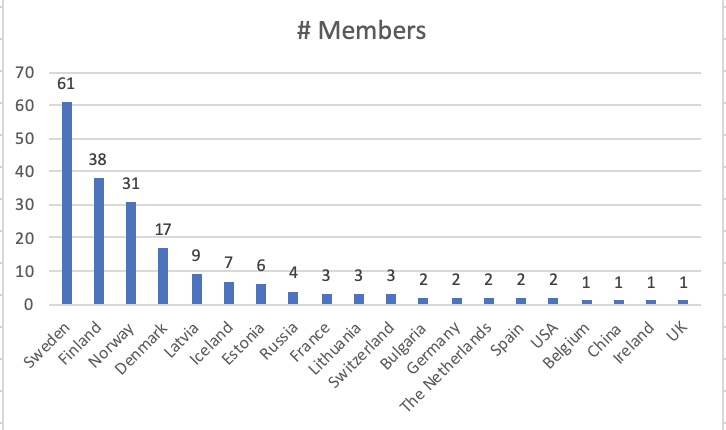 Sweden: 52Finland: 35Norway: 27Denmark: 16Latvia: 8Iceland: 6Estonia: 6Russia: 3France: 3Lithuania: 3Switzerland: 3Bulgaria: 2Germany: 2The Netherlands: 2Spain: 2USA: 2Belgium: 1China: 1Ireland: 1UK: 1